NVŠ veiklaLiepos mėnesį NVŠ teikėjai Tadas Bulkė ir Paulius Suveizdis vykdė neformaliojo vaikų švietimo programas „Mokėsim plaukti“ ir „Mokomės plaukti“. Liepos 28 d. kartu su Biržų priešgaisrinės gelbėjimo tarnybos darbuotojai organizuotas renginys. Pareigūnai Biržų „Aušros“ ir „Atžalyno“ pagrindinių mokyklų mokinius supažindino su vasarą poilsiaujant tykančiais pavojais, mokė, kaip jų išvengti, pademonstravo, kaip gelbėja skęstantį, rodė turimą gelbėjimo ir gesinimo inventorių. Dėkojame ugniagesiams gelbėtojams už suteiktas žinias ir bendradarbiavimą.NVŠ teikėjai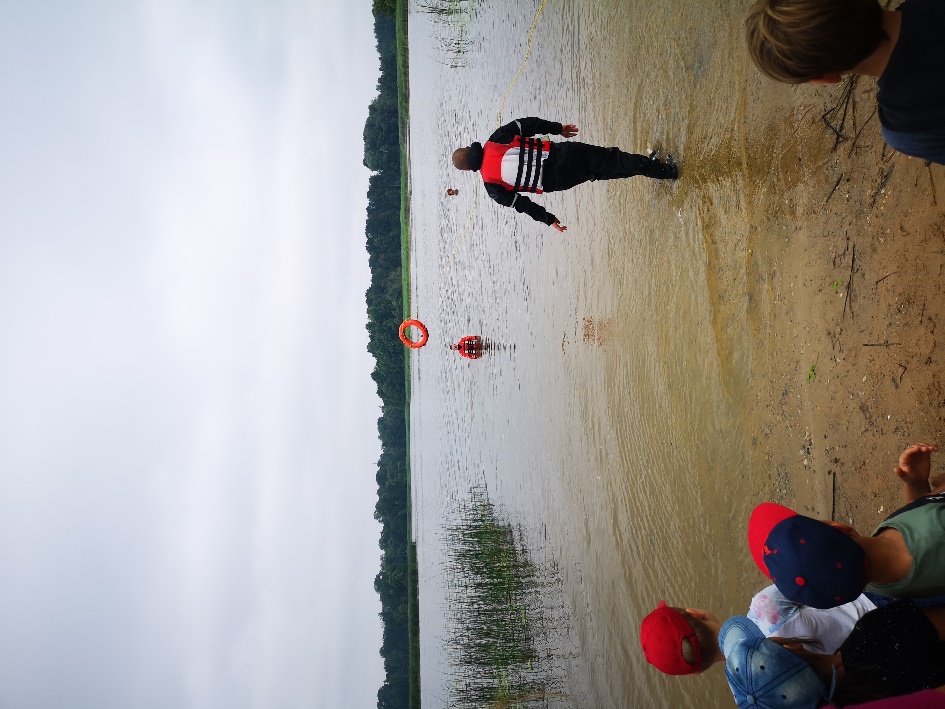 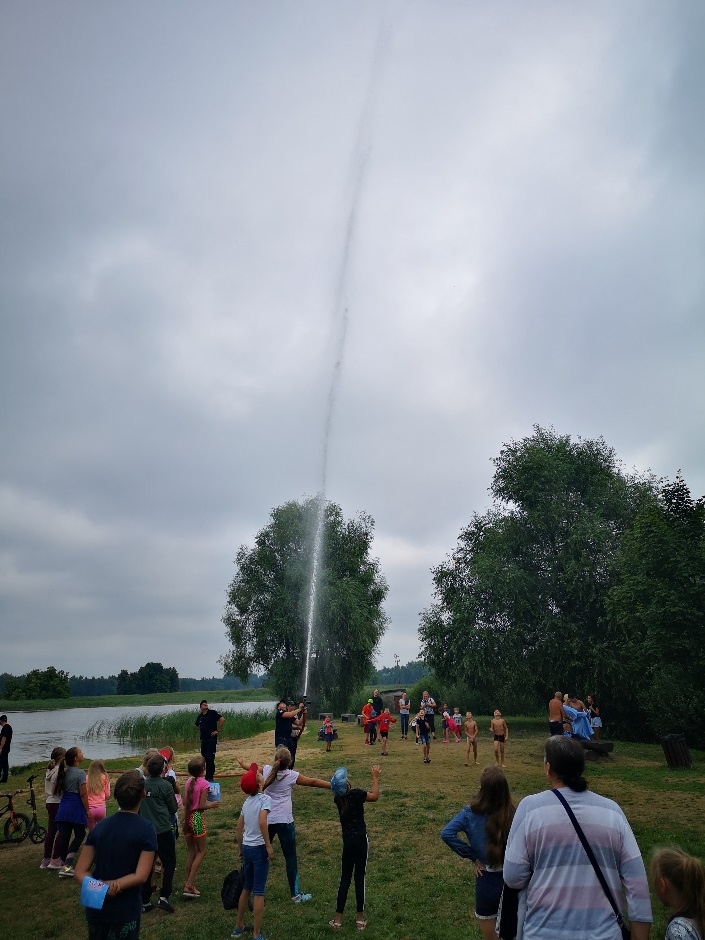 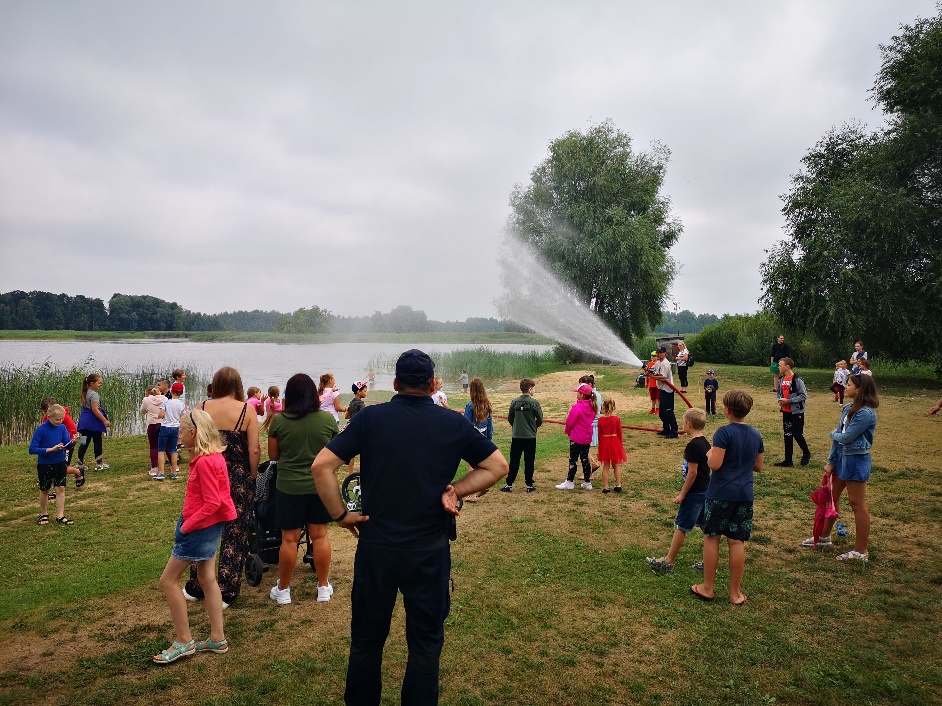 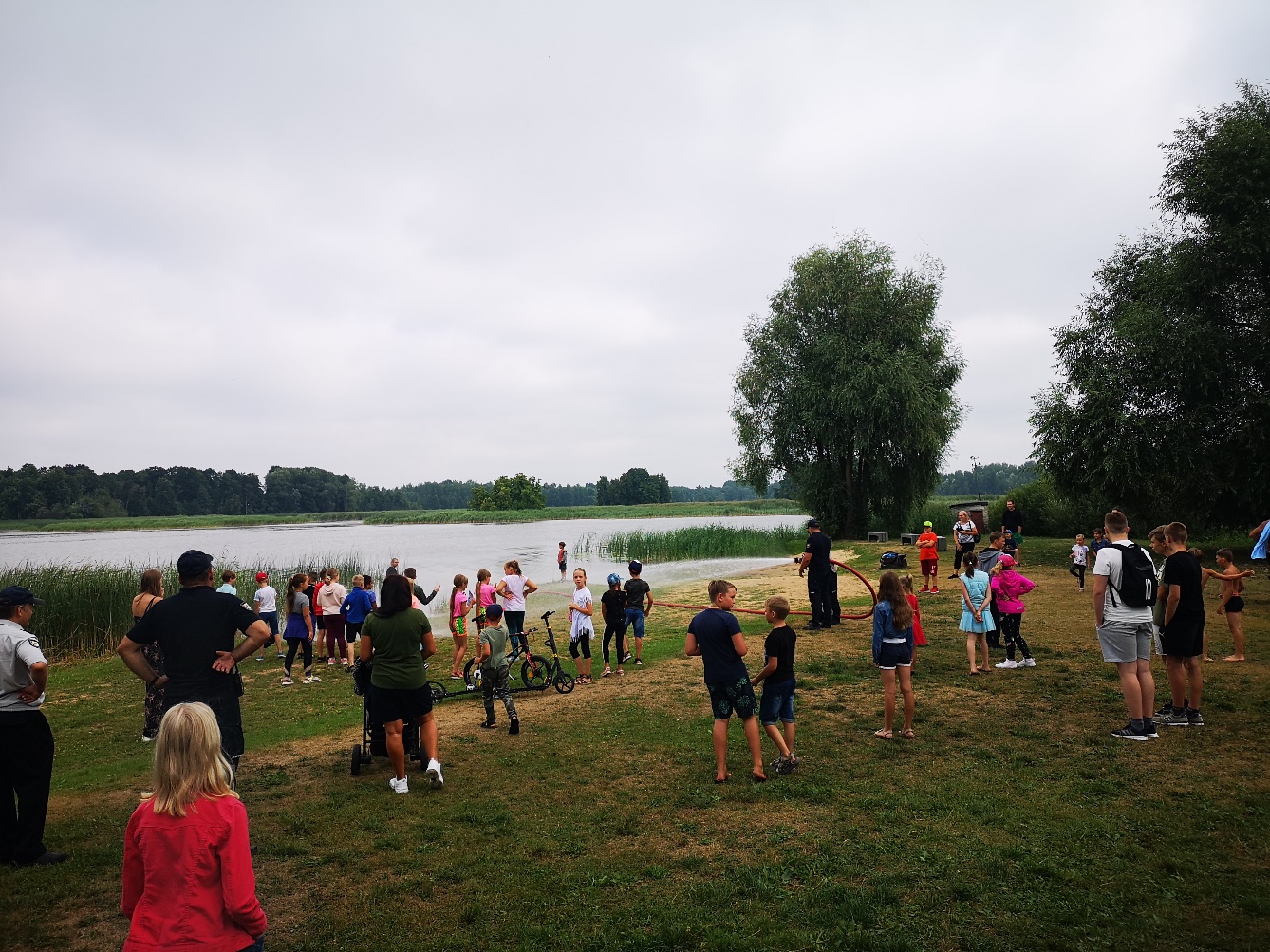 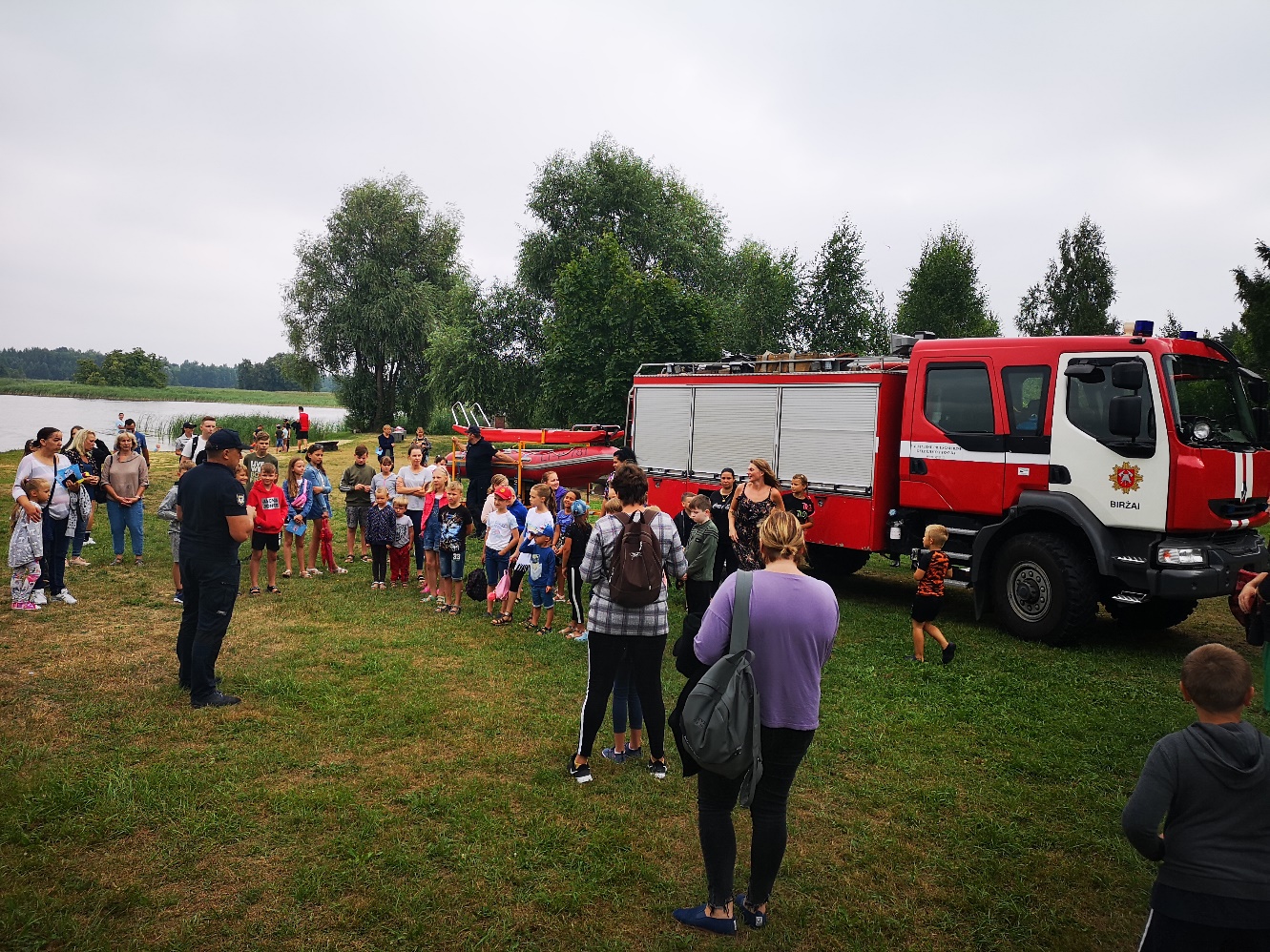 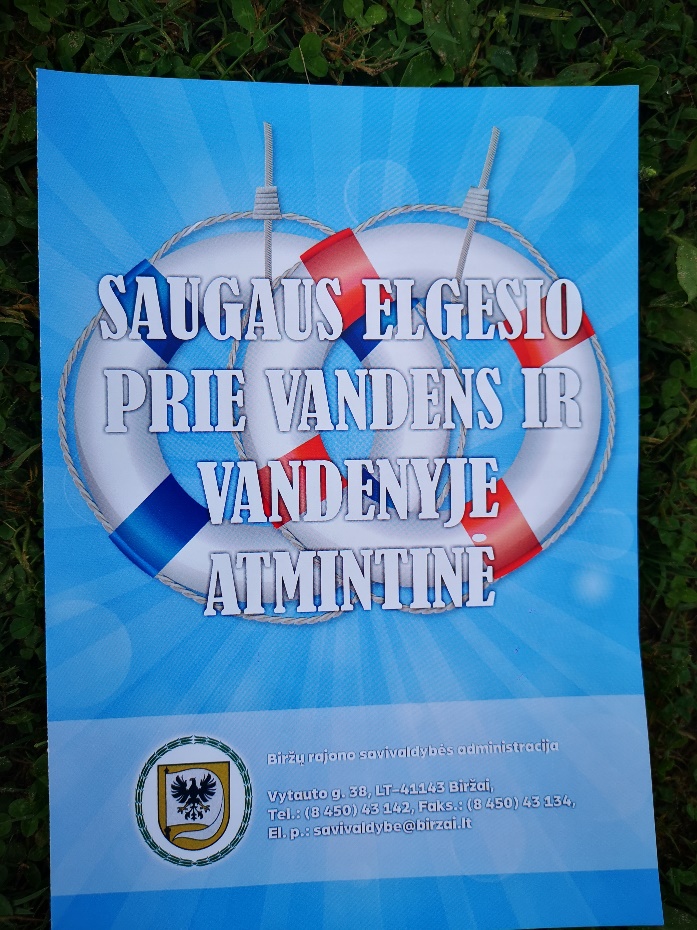 